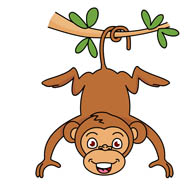  6789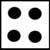  6789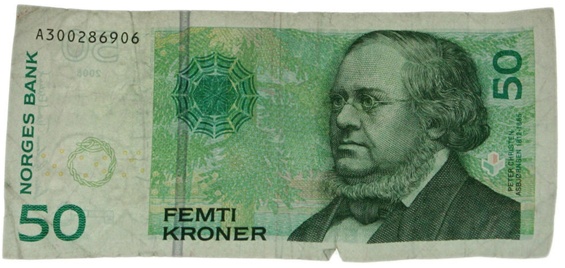  5105060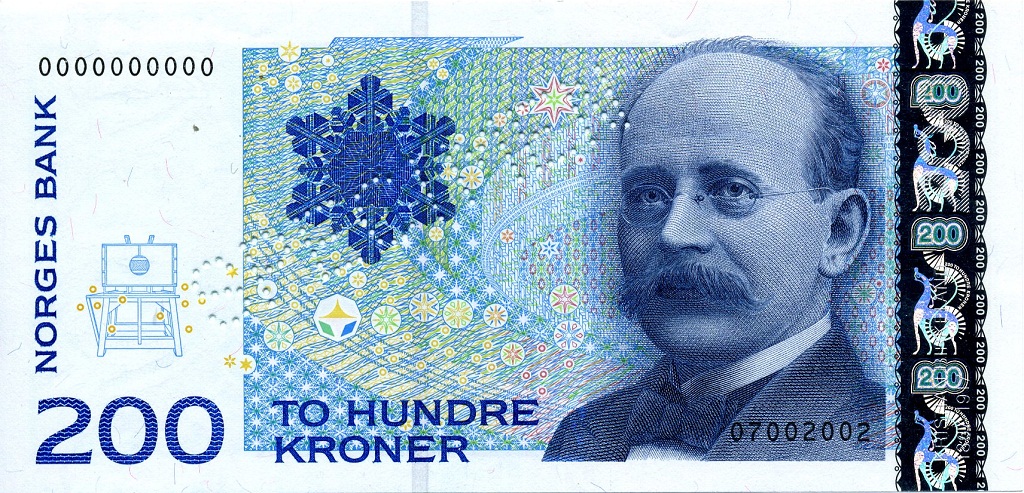 1020050100